HOME LEARNING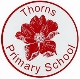 HOME LEARNINGHOME LEARNINGHOME LEARNINGHOME LEARNINGHOME LEARNINGHOME LEARNINGHOME LEARNINGYEAR  2AROUND THE WORLDAROUND THE WORLDAROUND THE WORLDDate: 3.6.2020Date: 3.6.2020Date: 3.6.2020MATHSMATHSMATHSMATHSMATHSMATHSMATHS45 minutesWarm up – Draw a 4 sided shape, draw a 3 sided shape,  draw a six sided shape,  draw a 2 sided shape. Label these shapes. Using your ruler, I would like you to practise drawing lines and labelling the centimetres.  Draw these lines: 5cms, 9cms, 16cms, 25cms, 27cms, 14.5cms, 12.5cms.  Can you draw some of your own lines and label how long they are. How long is this piece of string?  What would you need to do to find out? Write the steps.  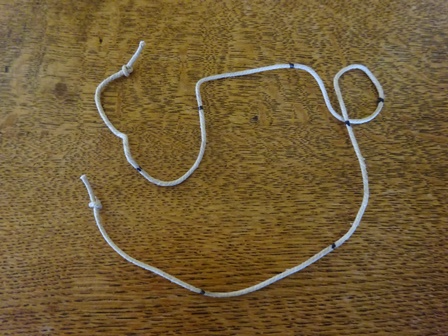 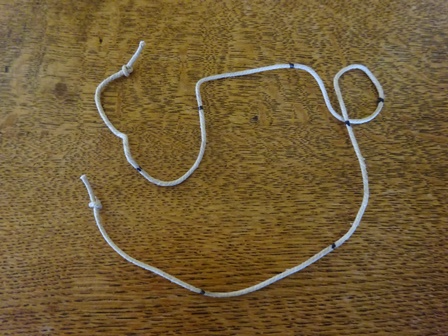 100 centimetres is the same as 1 metre.  Show you would measure smaller things using centimetres and bigger things using metres.  Draw and label 5 objects that you would measure using centimetres and 5 objects you would measure using metres. Warm up – Draw a 4 sided shape, draw a 3 sided shape,  draw a six sided shape,  draw a 2 sided shape. Label these shapes. Using your ruler, I would like you to practise drawing lines and labelling the centimetres.  Draw these lines: 5cms, 9cms, 16cms, 25cms, 27cms, 14.5cms, 12.5cms.  Can you draw some of your own lines and label how long they are. How long is this piece of string?  What would you need to do to find out? Write the steps.  100 centimetres is the same as 1 metre.  Show you would measure smaller things using centimetres and bigger things using metres.  Draw and label 5 objects that you would measure using centimetres and 5 objects you would measure using metres. Warm up – Draw a 4 sided shape, draw a 3 sided shape,  draw a six sided shape,  draw a 2 sided shape. Label these shapes. Using your ruler, I would like you to practise drawing lines and labelling the centimetres.  Draw these lines: 5cms, 9cms, 16cms, 25cms, 27cms, 14.5cms, 12.5cms.  Can you draw some of your own lines and label how long they are. How long is this piece of string?  What would you need to do to find out? Write the steps.  100 centimetres is the same as 1 metre.  Show you would measure smaller things using centimetres and bigger things using metres.  Draw and label 5 objects that you would measure using centimetres and 5 objects you would measure using metres. Warm up – Draw a 4 sided shape, draw a 3 sided shape,  draw a six sided shape,  draw a 2 sided shape. Label these shapes. Using your ruler, I would like you to practise drawing lines and labelling the centimetres.  Draw these lines: 5cms, 9cms, 16cms, 25cms, 27cms, 14.5cms, 12.5cms.  Can you draw some of your own lines and label how long they are. How long is this piece of string?  What would you need to do to find out? Write the steps.  100 centimetres is the same as 1 metre.  Show you would measure smaller things using centimetres and bigger things using metres.  Draw and label 5 objects that you would measure using centimetres and 5 objects you would measure using metres. Warm up – Draw a 4 sided shape, draw a 3 sided shape,  draw a six sided shape,  draw a 2 sided shape. Label these shapes. Using your ruler, I would like you to practise drawing lines and labelling the centimetres.  Draw these lines: 5cms, 9cms, 16cms, 25cms, 27cms, 14.5cms, 12.5cms.  Can you draw some of your own lines and label how long they are. How long is this piece of string?  What would you need to do to find out? Write the steps.  100 centimetres is the same as 1 metre.  Show you would measure smaller things using centimetres and bigger things using metres.  Draw and label 5 objects that you would measure using centimetres and 5 objects you would measure using metres. Warm up – Draw a 4 sided shape, draw a 3 sided shape,  draw a six sided shape,  draw a 2 sided shape. Label these shapes. Using your ruler, I would like you to practise drawing lines and labelling the centimetres.  Draw these lines: 5cms, 9cms, 16cms, 25cms, 27cms, 14.5cms, 12.5cms.  Can you draw some of your own lines and label how long they are. How long is this piece of string?  What would you need to do to find out? Write the steps.  100 centimetres is the same as 1 metre.  Show you would measure smaller things using centimetres and bigger things using metres.  Draw and label 5 objects that you would measure using centimetres and 5 objects you would measure using metres. Warm up – Draw a 4 sided shape, draw a 3 sided shape,  draw a six sided shape,  draw a 2 sided shape. Label these shapes. Using your ruler, I would like you to practise drawing lines and labelling the centimetres.  Draw these lines: 5cms, 9cms, 16cms, 25cms, 27cms, 14.5cms, 12.5cms.  Can you draw some of your own lines and label how long they are. How long is this piece of string?  What would you need to do to find out? Write the steps.  100 centimetres is the same as 1 metre.  Show you would measure smaller things using centimetres and bigger things using metres.  Draw and label 5 objects that you would measure using centimetres and 5 objects you would measure using metres. Warm up – Draw a 4 sided shape, draw a 3 sided shape,  draw a six sided shape,  draw a 2 sided shape. Label these shapes. Using your ruler, I would like you to practise drawing lines and labelling the centimetres.  Draw these lines: 5cms, 9cms, 16cms, 25cms, 27cms, 14.5cms, 12.5cms.  Can you draw some of your own lines and label how long they are. How long is this piece of string?  What would you need to do to find out? Write the steps.  100 centimetres is the same as 1 metre.  Show you would measure smaller things using centimetres and bigger things using metres.  Draw and label 5 objects that you would measure using centimetres and 5 objects you would measure using metres. ENGLISHENGLISHENGLISHENGLISHENGLISHENGLISHENGLISHENGLISHReading                           20 minsVisit Cbeebies Bedtime Stories.Listen to ‘Ruby’s Worry’ read by Katie Piper.Answer these questions.What does Ruby’s worry start to do?Could anyone else see Ruby’s worry?What is the worst thing you can do with a worry?What did Ruby realise when she met the little boy?What should you do if you have a worry?Reading                           20 minsVisit Cbeebies Bedtime Stories.Listen to ‘Ruby’s Worry’ read by Katie Piper.Answer these questions.What does Ruby’s worry start to do?Could anyone else see Ruby’s worry?What is the worst thing you can do with a worry?What did Ruby realise when she met the little boy?What should you do if you have a worry?Reading                           20 minsVisit Cbeebies Bedtime Stories.Listen to ‘Ruby’s Worry’ read by Katie Piper.Answer these questions.What does Ruby’s worry start to do?Could anyone else see Ruby’s worry?What is the worst thing you can do with a worry?What did Ruby realise when she met the little boy?What should you do if you have a worry?Spelling                                       10 minsYour spellings this week are; station, lotion, potion, fiction, motion, section, caption, option, nation, attentionPlay hangman with a partner, using the above words.  Add some common exception words too.Choose 3 different words and put them in a sentence.  Spelling                                       10 minsYour spellings this week are; station, lotion, potion, fiction, motion, section, caption, option, nation, attentionPlay hangman with a partner, using the above words.  Add some common exception words too.Choose 3 different words and put them in a sentence.  Spelling                                       10 minsYour spellings this week are; station, lotion, potion, fiction, motion, section, caption, option, nation, attentionPlay hangman with a partner, using the above words.  Add some common exception words too.Choose 3 different words and put them in a sentence.  Writing                     30 mins Opposites A person or thing that is totally different from or the reverse of someone or something. Match these opposites together.fast, long, hot, wild, sad, hard, wet, open noisy, near        match withhappy, soft, far, dry, slow, short, tame, quiet, cold, shutWriting                     30 mins Opposites A person or thing that is totally different from or the reverse of someone or something. Match these opposites together.fast, long, hot, wild, sad, hard, wet, open noisy, near        match withhappy, soft, far, dry, slow, short, tame, quiet, cold, shutPHYSICAL ACTIVITY- Choose onePHYSICAL ACTIVITY- Choose onePHYSICAL ACTIVITY- Choose onePHYSICAL ACTIVITY- Choose onePHYSICAL ACTIVITY- Choose onePHYSICAL ACTIVITY- Choose onePHYSICAL ACTIVITY- Choose one30 minutesJoe Wicks Work Out9am The Body Coach on You Tube or use a uploaded video.Run around your back garden for 30 minutes.Play catch or kick a football with someone in your family.Use a skipping rope/hula hoop/trampoline if you have one.Do some boxing into a pillow (ask a grown up to hold the pillow)Joe Wicks Work Out9am The Body Coach on You Tube or use a uploaded video.Run around your back garden for 30 minutes.Play catch or kick a football with someone in your family.Use a skipping rope/hula hoop/trampoline if you have one.Do some boxing into a pillow (ask a grown up to hold the pillow)Joe Wicks Work Out9am The Body Coach on You Tube or use a uploaded video.Run around your back garden for 30 minutes.Play catch or kick a football with someone in your family.Use a skipping rope/hula hoop/trampoline if you have one.Do some boxing into a pillow (ask a grown up to hold the pillow)Joe Wicks Work Out9am The Body Coach on You Tube or use a uploaded video.Run around your back garden for 30 minutes.Play catch or kick a football with someone in your family.Use a skipping rope/hula hoop/trampoline if you have one.Do some boxing into a pillow (ask a grown up to hold the pillow)Oti Mabuse Dance11.30 Oti Mabuse Official on You Tubeor use previous uploaded videoGo for a walk with your family.Do some gardening. Go for a ride on your bikeTry ‘yoga for kids’ on You TubeOti Mabuse Dance11.30 Oti Mabuse Official on You Tubeor use previous uploaded videoGo for a walk with your family.Do some gardening. Go for a ride on your bikeTry ‘yoga for kids’ on You TubeOti Mabuse Dance11.30 Oti Mabuse Official on You Tubeor use previous uploaded videoGo for a walk with your family.Do some gardening. Go for a ride on your bikeTry ‘yoga for kids’ on You TubeOti Mabuse Dance11.30 Oti Mabuse Official on You Tubeor use previous uploaded videoGo for a walk with your family.Do some gardening. Go for a ride on your bikeTry ‘yoga for kids’ on You TubeTHEMED LEARNINGTHEMED LEARNINGTHEMED LEARNINGTHEMED LEARNINGTHEMED LEARNINGTHEMED LEARNINGTHEMED LEARNINGTHEMED LEARNINGLook at an atlas and find a map of the world, can you use post-it notes to label the continents; Asia, Africa, North America, South America, Australia, Antarctica and Europe.Can you find these countries; France, Germany, China, Italy, Jamaica, Mexico, New Zealand, Nigeria and Pakistan.Put these countries in alphabetical order.Can you find the flags for each of these countries?Look at an atlas and find a map of the world, can you use post-it notes to label the continents; Asia, Africa, North America, South America, Australia, Antarctica and Europe.Can you find these countries; France, Germany, China, Italy, Jamaica, Mexico, New Zealand, Nigeria and Pakistan.Put these countries in alphabetical order.Can you find the flags for each of these countries?Look at an atlas and find a map of the world, can you use post-it notes to label the continents; Asia, Africa, North America, South America, Australia, Antarctica and Europe.Can you find these countries; France, Germany, China, Italy, Jamaica, Mexico, New Zealand, Nigeria and Pakistan.Put these countries in alphabetical order.Can you find the flags for each of these countries?Look at an atlas and find a map of the world, can you use post-it notes to label the continents; Asia, Africa, North America, South America, Australia, Antarctica and Europe.Can you find these countries; France, Germany, China, Italy, Jamaica, Mexico, New Zealand, Nigeria and Pakistan.Put these countries in alphabetical order.Can you find the flags for each of these countries?Look at an atlas and find a map of the world, can you use post-it notes to label the continents; Asia, Africa, North America, South America, Australia, Antarctica and Europe.Can you find these countries; France, Germany, China, Italy, Jamaica, Mexico, New Zealand, Nigeria and Pakistan.Put these countries in alphabetical order.Can you find the flags for each of these countries?Look at an atlas and find a map of the world, can you use post-it notes to label the continents; Asia, Africa, North America, South America, Australia, Antarctica and Europe.Can you find these countries; France, Germany, China, Italy, Jamaica, Mexico, New Zealand, Nigeria and Pakistan.Put these countries in alphabetical order.Can you find the flags for each of these countries?Look at an atlas and find a map of the world, can you use post-it notes to label the continents; Asia, Africa, North America, South America, Australia, Antarctica and Europe.Can you find these countries; France, Germany, China, Italy, Jamaica, Mexico, New Zealand, Nigeria and Pakistan.Put these countries in alphabetical order.Can you find the flags for each of these countries?Look at an atlas and find a map of the world, can you use post-it notes to label the continents; Asia, Africa, North America, South America, Australia, Antarctica and Europe.Can you find these countries; France, Germany, China, Italy, Jamaica, Mexico, New Zealand, Nigeria and Pakistan.Put these countries in alphabetical order.Can you find the flags for each of these countries?TEAM PLAYER SKILLTEAM PLAYER SKILLTEAM PLAYER SKILLTEAM PLAYER SKILLTEAM PLAYER SKILLTEAM PLAYER SKILLTEAM PLAYER SKILLTEAM PLAYER SKILLFeed the family petFeed the family petFeed the family petFeed the family petFeed the family petFeed the family petFeed the family petFeed the family petINDEPENDENCE SKILLINDEPENDENCE SKILLINDEPENDENCE SKILLINDEPENDENCE SKILLINDEPENDENCE SKILLINDEPENDENCE SKILLINDEPENDENCE SKILLINDEPENDENCE SKILLBrush and style your own hair.Brush and style your own hair.Brush and style your own hair.Brush and style your own hair.Brush and style your own hair.Brush and style your own hair.Brush and style your own hair.Brush and style your own hair.